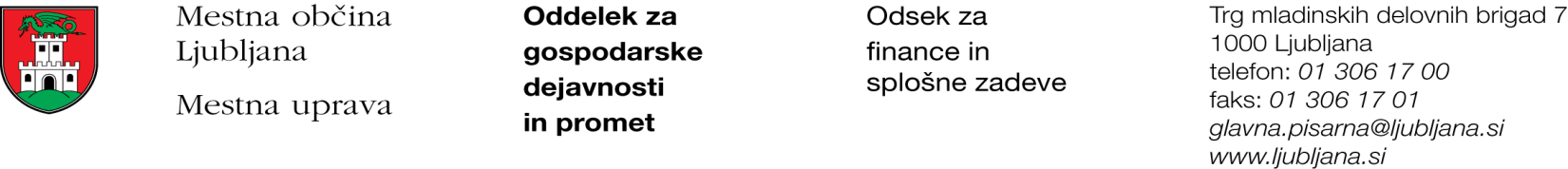 Številka: 351-289/2016 - 2Datum: 1. 3. 2018Mestna občina Ljubljana, na podlagi tretjega odstavka 55. člena Uredbe o stvarnem premoženju države in samoupravnih lokalnih skupnosti (Uradni list RS, št. 34/11, 42/12, 24/13, 10/14 in 58/16), objavlja naslednjo:NAMERO O SKLENITVI NEPOSREDNE POGODBEMestna občina Ljubljana objavlja namero o sklenitvi neposredne pogodbe o ustanovitvi služnosti na nepremičnini ID znak: parcela 1754 1183/10.Predmet pogodbe bo ustanovitev služnostne pravice izgradnje,  uporabe, rekonstrukcije, vzdrževanja in nadzora priključka na nizkonapetostno elektro omrežje, z ustreznimi dostopi in dovozi, na nepremičnini ID znak: parcela 1754 1183/10 v dolžini 9 m in širini 0,5 m levo in desno od osi elektro voda, kot to izhaja iz PZI št. ELR2 1454-16 iz aprila 2016, ki ga je izdelala družba Elektro Ljubljana d.d., Slovenska cesta 58, Ljubljana.Pogodba bo sklenjena po preteku 15 dni od dneva objave te namere na spletni strani Mestne občine Ljubljana.MESTNA OBČINA LJUBLJANA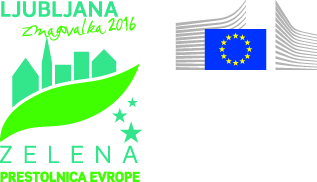 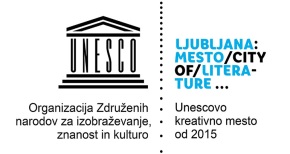 